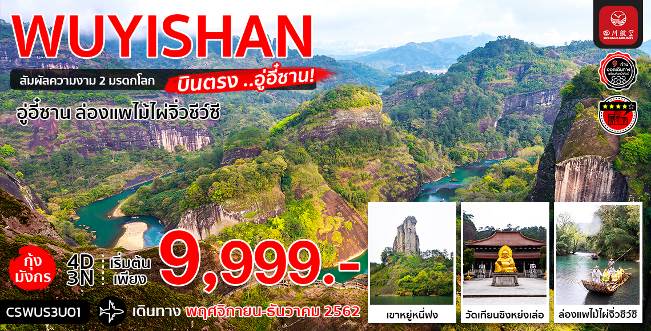 มรดกโลกทางธรรมชาติและวัฒนธรรม #อู่อี๋ซานชมความงามของ ธารน้ำ 9 โค้ง 18 เลี้ยว #ล่องแพไม้ไผ่จิ่วชีว์ซีวัดเทียนซิงหย่งเล่อ #วัดเทียนซิงหย่งเล่อวิวทิวทัศน์ที่สวยตระการตาของ #เขาหยู่หนี่ฟงตารางการเดินทางกำหนดการเดินทางวันที่ 02-05 พฤศจิกายน 2562  *SOLD OUT*					  ราคา  9,999.-วันที่ 09-12 พฤศจิกายน 2562  *SOLD OUT*					  ราคา  9,999.-วันที่ 16-19 พฤศจิกายน 2562  *SOLD OUT*					  ราคา  9,999.-วันที่ 23-26 พฤศจิกายน 2562  							  ราคา  9,999.-วันที่ 30 พฤศจิกายน-03 ธันวาคม 2562  						  ราคา  9,999.-วันที่ 07-10 ธันวาคม 2562      **วันรัฐธรรมนูญ** *SOLD OUT* 	  		  ราคา 10,999.-วันที่ 14-17 ธันวาคม 2562 	    *SOLD OUT*  			  		  ราคา  9,999.-วันที่ 21-24 ธันวาคม 2562 		  				  		  ราคา  9,999.-วันที่ 28-31 ธันวาคม 2562      **วันหยุดสิ้นปี**			  		  ราคา 11,999.-โปรแกรมการเดินทางวันแรก		กรุงเทพฯ-อู่อี๋ซาน12.30 น.	พร้อมกันที่สนามบินสุวรรณภูมิ อาคารผู้โดยสารขาออก (ระหว่างประเทศ) ชั้น 4 ประตู 9 บริเวณ ISLAND-W สายการบิน SICHUAN AIRLINES (3U) โดยมีเจ้าหน้าที่คอยอำนวยความสะดวกให้กับท่าน15.30 น.	เหิรฟ้าสู่ เมืองอู่อี๋ซาน ประเทศจีน เที่ยวบินที่ 3U 8268 (บริการอาหารและเครื่องดื่มบนเครื่อง)19.40 น.	เดินทางถึง สนามบินอู่อี๋ซาน ตั้งอยู่ทางภาคตะวันตกเฉียงเหนือของมณฑลฝูเจี้ยน ซึ่งอยู่ในเขตแดนเชื่อมต่อระหว่าง มณฑลฝูเจี้ยนกับมณฑลเจียงซี โดยมีคำขวัญประจำเมืองอู่อี๋ซาน คือ ทิวทัศน์สวยล้ำ วัฒนธรรมงามวิจิตร เขางามดั่งหวงซานน้ำใสดั่งกุ้ยหลินหลังจากผ่านพิธีการตรวจคนเข้าเมืองแล้ว จากนั้นนำท่านเดินทางสู่โรงแรมที่พักค่ำ	อาหารค่ำอิสระตามอัธยาศัยพักที่ 		MINLU QUANJI HOTEL 4 ดาว+ หรือระดับเทียบเท่าวันที่สอง 	อุทยานมรดกโลกอู่อี๋ซาน-เขาเทียนโหยวฟง-ล่องแพไม้ไผ่จิ่วชีว์ซี-ถนนโบราณราชวงศ์ซ่ง–ผ่านชม วังอู่อี่-ร้านยาจีนถงเหยินถัง-ร้านยางพาราเช้า		บริการอาหารเช้า ณ ห้องอาหารของโรงแรม (1) 	นำท่านเดินทางเข้าสู่ อุทยานมรดกโลกอู่อี๋ซาน ซึ่งเป็น 1 ใน 4 ของประเทศจีนที่ได้รับมรดกโลกทั้งทางด้านวัฒนธรรมและธรรมชาติ โดยมีอาณาเขต 70 ตารางกิโลเมตร เขาอู่อี๋ซานครอบคลุมพื้นที่ของเขตอนุรักษ์ทางวัฒนธรรมและธรรมชาติ 4 เขต ได้แก่ เขตทิวทัศน์เขาอู่อี๋ซาน เขตอนุรักษ์ธรรมชาติเขาอู่อี๋ซาน โบราณสถาน และเขตอนุรักษ์ต้นน้ำจิ่วชีว์ซี และยังเป็นแหล่งกำเนิดของวัฒนธรรมความเชื่อทางศาสนาตลอดจนแหล่งผลิตชาด้วย 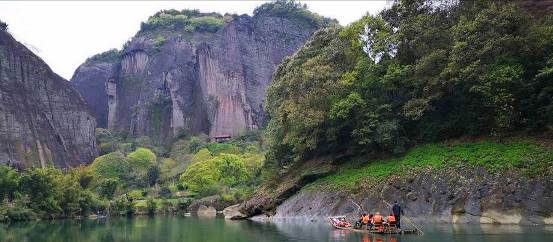 นำท่านถ่ายรูปคู่กับ เขาเทียนโหยวฟง มีความสูงกว่าระดับน้ำทะเล 408.8 เมตร ถือเป็นหินคลัชที่ใหญ่ที่สุดในเอเซีย มีนักเขียน นักท่องเที่ยว และจอมพลต่างๆ มาเที่ยวที่นี้และได้เขียนแกะสลักบทความต่างๆ ไว้บนหน้าผา เพื่อชื่นชมถึงความสง่างามของหินก้อนนี้ จากนั้นนำท่านเดินผ่านเส้นผ่านฟ้าเล็ก เพื่อขึ้นสู่จุดชมวิว ท่านจะมองเห็นวิวทิวทัศน์ที่สวยตระการตาของเขาอู่อี๋ซานแห่งนี้เที่ยง 		บริการอาหารกลางวัน ณ ภัตตาคาร (2)บ่าย	นำท่าน ล่องแพไม้ไผ่จิ่วชีว์ซี ชมความงามของ ธารน้ำ 9 โค้ง 18 เลี้ยว ที่ใสสะอาดดุจกระจกเงา ชมทิวทัศน์อันสวยงามดุจแดนสวรรค์สองฝั่งธารน้ำ พร้อมฟังตำนานเรื่องเล่าต่างๆ จากผู้ค้ำถ่อแพไม้ไผ่หมายเหตุ : ในกรณีที่ไม่สามารถล่องแพไม้ไผ่จิ่วชีว์ซีได้ อันเนื่องมาจากน้ำในลำธารมีระดับที่มากกว่าปกติหรือภัยธรรมชาติ จึงทำให้ไม่สามารถล่องแพได้ ทางบริษัท ฯ รับผิดชอบโดยการคืนค่าใช้จ่ายให้ท่าน โดยไม่ต้องแจ้งให้ทราบล่วงหน้า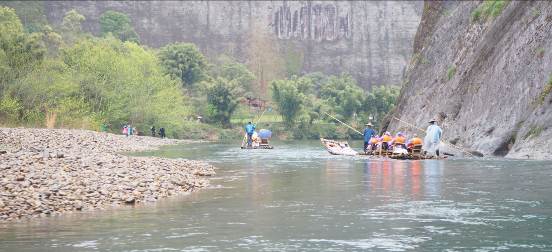 นำท่านช้อปปิ้ง ถนนโบราณราชวงศ์ซ่ง ตั้งอยู่ใต้เขาต้าหวังฟง มีความยาว 300 เมตร ถนนเส้นนี้ ก่อสร้างเลียนแบบสไตล์รราชวงศ์ซ่ง มีร้านจำหน่ายสินค้า อาทิ เช่น ร้านชา ร้านเหล้า และร้านขายของที่ระลึกต่างๆ อิสระให้ท่านได้เดินเลือกซื้อสินค้าและถ่ายรูปบรรยากาศ จากนั้นนาท่าน ผ่านชม วังอู่อี่ เป็นวัดลัทธิเต๋าที่เก่าแก่ที่สุดในอู่อี๋ซาน นำท่านเดินทางสู่ ร้านยาจีนถงเหยินถัง เป็นร้านยาจีนโบราณที่มีตั้งแต่ราชวังชิง จากนั้นนำท่านเดินทางสู่ ร้านยางพารา ให้ท่านได้เลือกชมสินค้าและผลิตภัณฑ์เพื่อสุขภาพชนิดต่างๆ  ค่ำ	บริการอาหารค่ำ ณ ภัตตาคาร (3) ท่านสามารถซื้อ Option เสริมที่น่าสนใจได้ดังนี้..• โชว์ IMPRESSION ต้าหงเผา เป็น 1 ใน 6 โชว์ของผู้กำกับชื่อดัง จางอวี้โหมว เป็นการแสดงกลางแจ้งที่ยิ่งใหญ่ตระการตา เวทีที่ใช้มองด้วยสายต่างมีความยาวที่สุดในโลกถึง 12,000 เมตร และเป็นโชว์เดียวในโลกที่มีที่นั่งหมุนได้ 360 องศา เพื่อเพิ่มอรรถรสในการชม โชว์นี้ใช้วัฒนธรรมชาเพื่อบอกเล่าถึงเรื่องราวเกี่ยวกับวัฒนธรรม ธรรมชาติ และความเป็นอยู่ของคนท้องถิ่นนี้ ราคา 280 หยวน**ติดต่อสอบถามข้อมูลและรายละเอียดเพิ่มเติมได้ที่เจ้าหน้าที่และชำระเงินกับไกด์ท้องถิ่น**พักที่ 		MINLU QUANJI HOTEL 4 ดาว+ หรือระดับเทียบเท่าวันที่สาม	แปลงไร่ชาต้าหงเผา-วัดเทียนซิงหย่งเล่อ-เขาหยู่หนี่ฟง(เขานางฟ้า)-ร้านหยกเช้า		บริการอาหารเช้า ณ ห้องอาหารของโรงแรม (4) 	นำท่านชมแหล่งท่องเที่ยว แปลงไร่ชาต้าหงเผา ชมแปลงเพาะปลูกใบชาอันลือชื่อของฮกเกี้ยน เช่น ต้าหงเผา, อู่หลง, เถี่ยกวนอิม และสุ่ยเซียน เป็นต้น ให้ท่านชมต้นชาต้นโบราณต้าหงเผา ซึ่งเป็นชาโบราณที่ใช้เป็นเครื่องดื่มของผู้นำประเทศเท่านั้น ปัจจุบันได้รักษาไว้ด้วยทุนประกัน 100 ล้านหยวน จากนั้นนำท่านเดินทางสู่ วัดเทียนซิงหย่งเล่อ เป็นวัดพุทธที่เก่าแก่และใหญ่ที่สุดในที่นี่วัดนี้สร้างในราชวงศ์ถังตั้งอยู่ใจกลางเขาอู่อี๋ซาน ปัจจุบันได้สร้างและขยายเพิ่มเติมเรื่อยๆ จนเป็นวัดที่สวยงาม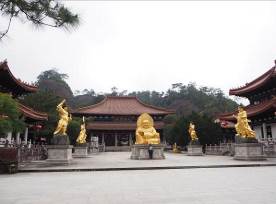 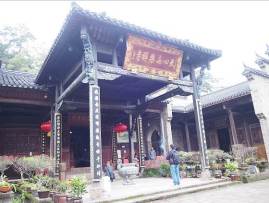 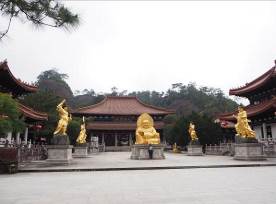 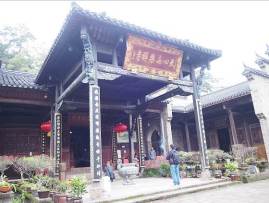 เที่ยง 		บริการอาหารกลางวัน ณ ภัตตาคาร (5)บ่าย 	นำท่านถ่ายรูปคู่กับ เขาหยู่หนี่ฟง(เขานางฟ้า) เป็นสัญลักษณ์ของอู่อี๋ซานเพราะรูปทรงของเขาเหมือนสาวสวยที่ยืนอยู่ริมลำธาร ยอดเขามีต้นไม้เหมือนผม หน้าผาเนียนเหมือนผิวสาว เลยได้ชื่อว่า “เขานางฟ้า” นำท่านเดินทางสู่ ร้านหยก ซึ่งเป็นเครื่องประดับนำโชค ให้ท่านได้เลือกซื้อเป็นของฝากล้ำค่าค่ำ	บริการอาหารค่ำ ณ ภัตตาคาร (6) พักที่ 		MINLU QUANJI HOTEL 4 ดาว+ หรือระดับเทียบเท่าวันที่สี่		ร้านใบชา-อู่อี๋ซาน-กรุงเทพฯเช้า		บริการอาหารเช้า ณ ห้องอาหารของโรงแรม (7) 	นำท่านเดินทางสู่ ร้านใบชา ให้ท่านได้ชิมชาที่มีชื่อเสียงของประเทศจีนหลากหลายชนิด	สมควรแก่เวลานำท่านสู่ สนามบินอู่อี๋ซาน11.25 น.    	กลับสู่ กรุงเทพฯ โดยสายการบิน SICHUAN AIRLINES เที่ยวบินที่ 3U 8267(บริการอาหารและเครื่องดื่มบนเครื่อง)14.30 น.	เดินทางถึง ท่าอากาศยานสุวรรณภูมิ กรุงเทพฯ โดยสวัสดิภาพ พร้อมความประทับใจ*** ขอบพระคุณทุกท่านที่ใช้บริการ ***ข้อสำคัญควรทราบ (กรุณาอ่านให้ละเอียดทุกข้อ)ทัวร์นี้สำหรับผู้มีวัตถุประสงค์เพื่อการท่องเที่ยวเท่านั้นโปรดตรวจสอบพาสปอร์ตของท่าน จะต้องมีอายุคงเหลือ ณ วันเดินทางมากกว่า 6 เดือนขึ้นไปและเหลือหน้ากระดาษอย่างต่ำ 2 หน้า หากไม่มั่นใจโปรดสอบถามทางบริษัทขอสงวนสิทธิ์ในการยกเลิกการเดินทาง ในกรณีที่มีนักท่องเที่ยวร่วมเดินทางน้อยกว่า 10 ท่าน โดยจะแจ้งให้ท่านทราบล่วงหน้าอย่างน้อย 7 วันก่อนการเดินทางสำหรับประเทศที่ไม่มีวีซ่าและอย่างน้อย 10 วันก่อนการเดินทางสำหรับประเทศที่มีวีซ่า (หากผู้เดินทางทุกท่านยินดีที่จะชำระค่าบริการเพิ่มเพื่อให้คณะเดินทางได้ ทางบริษัทฯ ยินดีที่จะประสานงานในการเดินทางตามประสงค์)ขนาดของกรุ๊ปไซด์ จำนวนผู้เดินทางอาจมีการปรับเพิ่มขึ้นได้โดยไม่ต้องแจ้งให้ท่านทราบล่วงหน้ากรณียื่นวีซ่าแล้วไม่ได้รับการอนุมัติวีซ่าจากทางสถานทูต (วีซ่าไม่ผ่าน) และท่านได้ชำระค่าทัวร์หรือมัดจำมาแล้ว ทางบริษัทฯ ขอเก็บเฉพาะค่าใช้จ่ายที่เกิดขึ้นจริง อาทิเช่น ค่าบริการในการยื่นขอวีซ่า(ศูนย์ฯเรียกเก็บ) / ค่ามัดจำตั๋วเครื่องบิน หรือ ค่าตั๋วเครื่องบินและภาษีสนามบิน(กรณีออกตั๋วเครื่องบินแล้ว) ค่าส่วนต่างค่าทัวร์ในกรณีที่กรุ๊ปออกเดินทางไม่ครบตามจำนวนหากท่านที่ต้องออกตั๋วภายใน (เครื่องบิน ,รถทัวร์ ,รถไฟ) กรุณาติดต่อเจ้าหน้าที่ของบริษัทฯ เพื่อเช็คว่ากรุ๊ปมีการคอนเฟริมเดินทาง หรือ สายการบินอาจมีการปรับเปลี่ยนไฟล์ท และ เวลาบิน ก่อนทุกครั้ง มิฉะนั้นทางบริษัทจะไม่รับผิดชอบใดๆ ทั้งสิ้นโรงแรมที่พัก และโปรแกรมท่องเที่ยวอาจมีการสลับปรับเปลี่ยนขึ้นอยู่กับความเหมาะสม และคำนึงถึงผลประโยชน์และความปลอดภัยของลูกค้าเป็นหลักบริษัทฯ สงวนสิทธิ์ในการที่จะไม่รับผิดชอบต่อค่าชดเชยความเสียหาย อันเกิดจากเหตุสุดวิสัยที่ทาง บริษัทฯ ไม่สามารถควบคุมได้ เช่น การนัดหยุดงาน, จลาจล,การล่าช้าหรือยกเลิกของเที่ยวบิน รวมถึงกรณีที่กองตรวจคนเข้าเมืองไม่อนุญาตให้เดินทางออกหรือกองตรวจคนเข้าเมืองของแต่ละประเทศไม่อนุญาตให้เข้าเมือง รวมทั้งในกรณีที่ท่านจะใช้หนังสือเดินทางราชการ (เล่มสีน้ำเงิน) เดินทาง หากท่านถูกปฏิเสธการเดินทางเข้าหรือออกนอกประเทศใดประเทศหนึ่ง     บริษัทฯ สงวนสิทธิ์ในการเปลี่ยนแปลงโปรแกรมรายการท่องเที่ยว โดยไม่ต้องแจ้งให้ทราบล่วงหน้าบริษัทฯ สงวนสิทธิ์ในการเปลี่ยนแปลงอัตราค่าบริการ โดยไม่ต้องแจ้งให้ทราบล่วงหน้าตามนโยบายร่วมกับการท่องเที่ยวแห่งเมืองจีน ทุกเมือง กำหนดให้มีการประชาสัมพันธ์สินค้าพื้นเมืองให้นักท่องเที่ยวทั่วไปได้รู้จักคือ ร้านยาจีนถงเหยินถัง, ร้านยางพารา, ร้านใบชา, ร้านหยก ซึ่งจำเป็นต้องบรรจุในโปรแกรมทัวร์ด้วย เพราะมีผลกับราคาทัวร์  จึงเรียนให้กับนักท่องเที่ยวทุกท่านทราบว่าร้านทุกร้านจำเป็นต้องรบกวนทุกท่านแวะชม ซึ่งจะใช้เวลาร้านละประมาณ 45-90 นาที ซื้อหรือไม่ซื้อขึ้นอยู่กับความพอใจของลูกค้าเป็นหลัก  ไม่มีการบังคับใดๆ ทั้งสิ้น และถ้าหากลูกค้าไม่มีความประสงค์จะเข้าร้านรัฐบาลจีนทุกเมือง ทางบริษัทฯ ขอสงวนสิทธิ์ในการเรียกเก็บค่าใช้จ่ายที่เกิดขึ้นจากท่าน เป็นจำนวนเงิน 800 หยวน / ท่าน / ร้านทางบริษัทขอสงวนสิทธิ์ไม่รับผิดชอบค่าเสียหายจากความผิดพลาดในการสะกดชื่อ นามสกุล คำนำหน้าชื่อ เลขที่หนังสือเดินทาง และอื่นๆ เพื่อใช้ในการจองตั๋วเครื่องบิน ในกรณีที่ท่านมิได้ส่งหน้าหนังสือเดินทางให้กับทางบริษัทพร้อมการชำระเงินมัดจำบริษัทฯ ไม่มีนโยบายในการจัดคู่นอนให้แก่ลูกค้าที่ไม่รู้จักกัน กรณีที่ท่านเดินทาง 1 ท่าน จะต้องจ่ายค่าพักเดี่ยวเพิ่มตามราคาที่ระบุไว้ในรายการทัวร์เท่านั้นท่านที่มีวีซ่าจีนและสามารถใช้เดินทาง เข้า-ออก ได้ตามวันเดินทางที่ระบุ กรุณาแจ้งเจ้าหน้าที่ให้รับทราบก่อนการทำจองทัวร์ ท่านที่ประสงค์จะใช้หนังสือเดินทางราชการ หรือ ใช้บัตร APEC ในการเดินทางและยกเว้นการทำวีซ่าท่านจะต้องรับผิดชอบในการอนุญาตให้เข้า-ออกเมืองด้วยตนเอง เนื่องจากบริษัททัวร์ฯ ไม่ทราบกฎกติกา การยกเว้นวีซ่าในรายละเอียด / ผู้ใช้บัตร APEC กรุณาดูแลบัตรของท่านเป็นอย่างดี หากท่านทำบัตรหายในระหว่างเดินทาง ท่านอาจต้องตกค้างอยู่ประเทศจีนอย่างน้อย 2 อาทิตย์ตั๋วเครื่องบินที่ใช้เป็นแบบกรุ๊ปไม่สามารถเลือกที่นั่งล่วงหน้าได้  (ท่านจะได้รับที่นั่งแบบสุ่มเท่านั้น)หลังจากที่ท่านได้ชำระค่ามัดจำและค่าทัวร์ส่วนที่เหลือเรียบร้อยแล้วนั้น3 วัน ก่อนเดินทาง 	ท่านจะได้รับใบนัดหมายเพื่อเตรียมตัวการเดินทาง 1 วัน ก่อนเดินทาง  	หัวหน้าทัวร์จะโทรให้ข้อมูลเตรียมตัวเดินทางแก่ผู้เดินทางอีกครั้งเมื่อท่านทำการซื้อโปรแกรมทัวร์ ทางบริษัทฯ จะถือว่าท่านรับทราบและยอมรับเงื่อนไขของหมายเหตุทุกข้อแล้วอัตราค่าบริการอัตราค่าบริการ *รวม*ตั๋วเครื่องบินชั้นประหยัด ไป – กลับ พร้อมกรุ๊ปเท่านั้น ที่พักโรงแรม 4 ดาว+ 3 คืน ตามโปรแกรม (จัดให้พักห้องละ 2-3 ท่าน ตามเหมาะสม)** ในกรณีที่ท่านจองห้องพักแบบ TRIPLE [2 เตียง+1 ที่นอนเสริม] แล้วทางโรงแรมไม่สามารถจัดหาห้องพักแบบ TRIPLE ได้ ทางบริษัทอาจมีการจัดห้องพักให้ตามความเหมาะสมต่อไป **ค่าอาหาร 7 มื้อ ตามโปรแกรม (หากท่านไม่ทานอาหารมื้อใด จะไม่สามารถคืนเงินได้)ค่าเข้าชมสถานที่ต่างๆ ตามโปรแกรมค่ารถโค้ชปรับอากาศ รับ-ส่ง สถานที่ท่องเที่ยวตามรายการระบุค่าภาษีน้ำมันเชื้อเพลิงและค่าประกันภัยการเดินทางที่มีการเรียกเก็บจากสายการบิน ซึ่งเป็นอัตราเรียกเก็บ ณ วันที่ 11 มิ.ย. 62 (หากมีการเรียกเก็บเพิ่มจากสายการบิน ท่านต้องชำระเพิ่ม) ค่าระวางน้ำหนักกระเป๋า โหลดใต้ท้องเครื่อง 1 ใบ จำกัดไม่เกิน 23 กิโลกรัมค่าประกันอุบัติเหตุระหว่างเดินทางในท้องถิ่น คุ้มครองในวงเงินไม่เกิน 1,000,000 บาท ค่ารักษาพยาบาลกรณีเกิดอุบัติเหตุวงเงินท่านละ 500,000 บาท (ตามเงื่อนไขของกรมธรรม์) ** คุ้มครองตั้งแต่ อายุ 16 – 69 ปี เท่านั้น **หมายเหตุ:  กรณีผู้เดินทางมีอายุ 1 เดือน-15 ปี และผู้เดินทาง อายุ 70 ปี ขึ้นไป คุ้มครองเพียง 50% 
 		ของวงเงินคุ้มครอง และ สำหรับผู้เดินทาง อายุไม่ถึง 1 เดือน กรมธรรม์ไม่รับคุ้มครองใดๆ ทั้งสิ้น **ลูกค้าท่านใดสนใจ...ซื้อประกันการเดินทางสำหรับครอบคลุมเรื่องสุขภาพสามารถสอบถามข้อมูล เพิ่มเติมกับทางบริษัทได้ **ทั้งนี้อัตราเบี้ยประกันเริ่มต้นที่ 330 บาท ขึ้นอยู่กับระยะเวลาการเดินทาง** การประกันไม่คุ้มครองกรณีที่เสียชีวิต หรือ เจ็บป่วยทางร่างกายด้วยโรคประจำตัว, การติดเชื้อ, ไวรัส, ไส้เลื่อน, ไส้ติ่ง, อาการที่เกี่ยวข้องกับการติดยา, โรคติดต่อทางเพศสัมพันธ์, การบาดเจ็บจากความเสียหายโดยเจตนา, การฆ่าตัวตาย, เสียสติ, ตกอยู่ภายใต้อำนาจของสุรายาเสพติด, บาดเจ็บจากการทะเลาะวิวาท การแท้งบุตร, การบาดเจ็บเนื่องมาจากอาชญากรรม, จลาจล, นัดหยุดงาน, การก่อการร้าย การยึดพาหนะ และ การปล้นอากาศยาน (Terrorism, Hijack, Skyjack) และ อื่นๆตามเงื่อนไขในกรมธรรม์อัตราค่าบริการ *ไม่รวม*ค่าใช้จ่ายส่วนตัวนอกเหนือจากรายการที่ระบุ เช่น ค่าทำหนังสือเดินทาง ค่าโทรศัพท์ ค่าโทรศัพท์ทางไกล ค่าอินเตอร์เน็ต ค่าซักรีด มินิบาร์ในห้อง รวมถึงค่าอาหารและเครื่องดื่มที่สั่งเพิ่มนอกเหนือรายการ (กรุณาสอบถามจากหัวหน้าทัวร์ก่อนการใช้บริการ)ค่าภาษีมูลค่าเพิ่ม 7% และภาษีหัก ณ ที่จ่าย 3% (กรณีต้องการใบกำกับภาษี)ค่าทิปคนขับรถ, ไกด์ท้องถิ่น และหัวหน้าทัวร์ จำนวน 300 หยวน/ทริป/ท่าน (เด็กชำระทิปเท่าผู้ใหญ่)ค่าทำวีซ่าชาวต่างชาติ ซึ่งไม่ได้รับการยกเว้นยื่นวีซ่ากรุ๊ป (กรณีต่างชาติ จ่ายเพิ่มจากค่าทัวร์ 800 หยวน และผู้เดินทางเป็นผู้ดำเนินการยื่นวีซ่าเอง)ค่าวีซ่าจีนท่องเที่ยวแบบเดี่ยว (4 วันทำการ) ท่านละ 1,800 บาทค่าวีซ่าจีนท่องเที่ยวแบบเดี่ยว (ด่วน 2 วันทำการ) ท่านละ 2,925 บาทเงื่อนไขการสำรองที่นั่งและการชำระค่าบริการกรุณาชำระทั้งหมดเนื่องจากเป็นราคาโปรโมชั่น  (ภายใน 48 ชั่วโมง หรือ 2 วัน นับจากวันที่ทำการจอง)(กรณีไม่ชำระเงิน หรือ ชำระเงินไม่ครบภายในกำหนด รวมถึง กรณีเช็คของท่านถูกปฏิเสธการจ่ายเงินไม่ว่ากรณีใดๆ ให้ถือว่าท่านสละสิทธิ์)หมายเหตุ หากชำระเงินในแต่ละส่วนแล้ว กรุณาส่งสำเนาการโอนเงิน ให้เจ้าหน้าที่ทุกครั้งรบกวนสแกนหน้าพาสฯแบบเต็มและเห็นชัดเจน ส่งภายใน 5 วันหลังจากการชำระเงินการยกเลิกการเดินทางแจ้งยกเลิกก่อนเดินทาง 30 วัน ขึ้นไป		คืนค่าใช้จ่ายทั้งหมด แจ้งยกเลิกก่อนเดินทาง 15-29 วัน	 	เก็บค่าใช้จ่าย ท่านละ 10,000 บาทแจ้งยกเลิกน้อยกว่า 1-14 วันก่อนเดินทาง 	ทางบริษัทฯขอสงวนสิทธิ์ เก็บค่าใช้จ่ายทั้งหมดบริษัทขอสงวนสิทธิ์ในการเก็บค่าใช้จ่ายทั้งหมดกรณีท่านยกเลิกการเดินทางและมีผลทำให้คนเดินทางไม่ครบตามจำนวนที่บริษัทฯกำหนดไว้ (10 ท่านขึ้นไป) เนื่องจากเกิดความเสียหายต่อทางบริษัทและผู้เดินทางอื่นที่เดินทางในคณะเดียวกัน บริษัทต้องนำไปชำระค่าเสียหายต่างๆที่เกิดจากการยกเลิกของท่าน กรณีเจ็บป่วย จนไม่สามารถเดินทางได้ ซึ่งจะต้องมีใบรับรองแพทย์จากโรงพยาบาลรับรอง บริษัทฯ จะพิจารณาเลื่อนการเดินทางของท่านไปยังคณะต่อไป แต่ทั้งนี้ท่านจะต้องเสียค่าใช้จ่ายที่ไม่สามารถเรียกคืนได้ เช่น ค่าตั๋วเครื่องบิน ค่าห้อง ค่าธรรมเนียมวีซ่าตามที่สถานทูตฯ เรียกเก็บ  และค่าใช้จ่ายอื่นๆที่เกิดขึ้นตามจริง ในกรณีที่ไม่สามารถเดินทางได้ยกเว้นกรุ๊ปที่ออกเดินทางช่วงเทศกาลวันหยุด เช่น ปีใหม่, สงกรานต์ เป็นต้น บางสายการบินมีการการันตีมัดจำที่นั่งกับสายการบินและค่ามัดจำที่พัก รวมถึงเที่ยวบินพิเศษ เช่น CHARTER FLIGHT จะไม่มีการคืนเงินมัดจำหรือค่าทัวร์ทั้งหมด ไม่ว่ายกเลิกด้วยกรณีใดๆกรณีที่กองตรวจคนเข้าเมืองทั้งกรุงเทพฯ และในต่างประเทศ ปฏิเสธมิให้เดินทางออก หรือ เข้าประเทศที่ระบุไว้ในรายการเดินทาง บริษัทฯ ขอสงวนสิทธิ์ที่จะไม่คืนค่าทัวร์ไม่ว่ากรณีใดๆ ทั้งสิ้นเมื่อท่านออกเดินทางไปกับคณะแล้ว ถ้าท่านงดการใช้บริการรายการใดรายการหนึ่ง หรือไม่เดินทาง พร้อมคณะถือว่าท่านสละสิทธิ์ ไม่อาจเรียกร้องค่าบริการและเงินมัดจำคืน ไม่ว่ากรณีใดๆ ทั้งสิ้นข้อแนะนำก่อนการเดินทางกรุณาแยกของเหลว เจล สเปรย์ ที่จะนำติดตัวขึ้นเครื่องบิน ต้องมีขนาดบรรจุภัณฑ์ไม่เกิน 100 มิลลิลิตรต่อชิ้น และรวมกันทุกชิ้นไม่เกิน 1,000 มิลลิลิตร โดยแยกใส่ถุงพลาสติกใสซึ่งมีซิปล็อคปิดสนิท และสามารถนำออกมาให้เจ้าหน้าที่ตรวจได้อย่างสะดวก ณ จุดเอ็กซ์เรย์ อนุญาตให้ถือได้ท่านละ 1 ใบเท่านั้น ถ้าสิ่งของดังกล่าวมีขนาดบรรจุภัณฑ์มากกว่าที่กำหนดจะต้องใส่กระเป๋าใบใหญ่และฝากเจ้าหน้าที่โหลดใต้ท้องเครื่องบินเท่านั้น สิ่งของที่มีลักษณะคล้ายกับอาวุธ เช่น กรรไกรตัดเล็บ มีดพก แหนบ อุปกรณ์กีฬาฯ จะต้องใส่กระเป๋าใบใหญ่และฝากเจ้าหน้าที่โหลดใต้ท้องเครื่องบินเท่านั้น ห้ามนำแบตเตอรี่สำรองใส่กระเป๋าเดินทางโหลดใต้เครื่องในทุกกรณีเอกสารในการทำวีซ่าจีนสำหรับหนังสือเดินทางไทย (กรณีที่ท่านมีความประสงค์จะยื่นวีซ่าเดี่ยว)หนังสือเดินทางที่มีอายุการใช้งานไม่ต่ำกว่า 6 เดือน สัญชาติไทย (หมายเหตุ : หนังสือเดินทางต้องไม่มีการ ชำรุดใดๆ ทั้งสิ้น ถ้าเกิดการชำรุด  เจ้าหน้าที่ตรวจคนเข้า-ออกเมือง จะปฏิเสธการขอออกนอกประเทศของท่านได้)หนังสือเดินทางต้องมีหน้าว่าง สำหรับประทับตราวีซ่าและตราเข้า-ออก อย่างน้อย 2 หน้าเต็ม  รูปถ่ายหน้าตรง รูปสีขนาด 1.5 X 2 นิ้ว พื้นหลังสีขาวเท่านั้น ยิ้มห้ามเห็นฟัน มองเห็นทั้งใบหน้าและใบหูทั้งสองข้างชัดเจน และห้ามสวมเสื้อสีขาว เช่น เสื้อยืดสีขาว ชุดนักศึกษา หรือชุดข้าราชการ ไม่สวมเครื่องประดับ สร้อย ต่างหู เเว่นตาเเฟชั่น เเว่นสายตา รูปถ่ายมีอายุไม่เกิน 6 เดือน 2 ใบ และต้องไม่ใช่สติ๊กเกอร์ หรือรูปพริ้นจากคอมพิวเตอร์ เอกสารที่ให้กรอกท้ายโปรแกรมทัวร์ (กรุณากรอกข้อมูลจริงให้ครบเพื่อประโยชน์ของตัวท่านเอง) กรณีเด็กอายุต่ำกว่า 18 ปี เดินทาง ใช้เอกสารเพิ่มเติม จากข้อ 1-3 ดังนี้เดินทางพร้อมพ่อแม่  / เดินทางพร้อมพ่อ หรือ แม่  5.1.1 สำเนาสูติบัตร(ใบเกิด) ทั้งนี้กรณีเด็กอายุต่ำกว่า 6 ปี ต้องใช้สูติบัตร(ใบเกิด) ตัวจริง		5.1.2 สำเนาทะเบียนสมรสพ่อแม่ 		5.1.3 สำเนาบัตรประชาชนและสำเนาทะเบียนบ้านพ่อแม่ 		5.1.4 กรณีชื่อไม่ตรงกับสูติบัตร (ใบเกิด) ต้องใช้ใบเปลี่ยนชื่อเดินทางพร้อมญาติ  5.2.1 สำเนาสูติบัตร(ใบเกิด) ทั้งนี้กรณีเด็กอายุต่ำกว่า 6 ปี ต้องใช้สูติบัตร(ใบเกิด) ตัวจริง5.2.2 สำเนาทะเบียนสมรสพ่อแม่ 5.2.3 สำเนาบัตรประชาชนและสำเนาทะเบียนบ้านพ่อแม่5.2.4 กรณีชื่อไม่ตรงกับสูติบัตร (ใบเกิด) ต้องใช้ใบเปลี่ยนชื่อ5.2.3 ใบยินยอมออกนอกประเทศจากพ่อแม่ ไปทำที่เขตหรืออำเภอเท่านั้น6. 	กรณีหนังสือเดินทางชาวต่างชาติ ใช้เอกสารเพิ่มเติม จากข้อ 1-3 ดังนี้6.1 	ใบอนุญาติการทำงาน ตัวจริงเท่านั้น ! ! ต่ออายุการทำงานแล้วไม่ต่ำกว่า 3 – 6 เดือน6.2 	หนังสือรับรองการทำงาน เป็นภาษาอังกฤษ ตัวจริง มีตราประทับและลายเซ็นต์สำเนาตั๋ว + ใบจองโรงแรมสำเนาบุ๊คแบงค์ อัพเดทยอดปัจจุบัน ขั้นต่ำ 100,000 บาทกรณีสมรสกับคนไทย ต้องแนบสำเนาทะเบียนสมรส		   	หมายเหตุ : ทางบริษัทฯ สามารถขอวีซ่าให้ได้ เฉพาะชาวต่างชาติที่ทำงานในประเทศไทย และมีใบอนุญาติการทำงานในประเทศไทยเท่านั้น หากไม่ได้ทำงานในประเทศไทย ผู้เดินทางต้องไปดำเนินการขอวีซ่าเข้าประเทศจีนด้วยตนเอง กรณีหนังสือเดินทางต่างด้าว (เล่มเหลือง) ผู้เดินทางต้องไปดำเนินการขอวีซ่าเข้าประเทศจีนด้วยตนเอง เนื่องจากผู้เดินทางจะต้องไปแสดงตนที่สถานทูตจีนสำหรับผู้ที่ถือหนังสือเดินทางต่างด้าว จะต้องทำเรื่องแจ้ง เข้า-ออก หรือ Re-Entry ด้วยตนเองเท่านั้นก่อนการส่งเอกสารยื่นวีซ่าเอกสารทุกอย่างต้องจัดเตรียมพร้อมล่วงหน้าก่อนยื่นวีซ่า ดังนั้นกรุณาเตรียมเอกสารพร้อมส่งให้บริษัททัวร์ อย่างน้อย 7 วันทำการ (ก่อนออกเดินทาง)โปรดทำความเข้าใจว่าสถานทูตจีนอยู่ในระหว่างจัดระเบียบการยื่นวีซ่าใหม่ การเรียกขอเอกสารเพิ่มเติมหรือเปลี่ยนระเบียบการยื่นเอกสาร เป็นเอกสิทธิ์ของสถานทูต และบางครั้งบริษัททัวร์ไม่ทราบล่วงหน้า  ค่าธรรมเนียมการยื่นวีซ่าหนังสือเดินทางคนต่างชาติ (ในกรณีที่ทางบริษัทสามารถขอวีซ่าให้ได้)หนังสือเดินทางของคนอเมริกัน 	ท่านละ 5,360 บาท หนังสือเดินทางของคนต่างชาติอื่นๆ (กรุณาสอบถามรายละเอียดได้ที่เจ้าหน้าที่ฝ่ายขาย)สถานฑูตจีนอาจปฏิเสธไม่รับทำวีซ่าให้ พาสปอร์ตของท่าน ในกรณีดังต่อไปนี้ชื่อเป็นชาย แต่ส่งรูปถ่ายที่ดูเป็นหญิง เช่น ไว้ผมยาว หรือแต่งหน้าทาปากนำรูปถ่ายเก่า ที่ถ่ายไว้เกินกว่า 6 เดือนมาใช้นำรูปถ่ายที่มีวิวด้านหลัง ที่ถ่ายเล่น หรือรูปยืนเอียงข้าง มาตัดใช้เพื่อยื่นทำวีซ่านำรูปถ่ายที่เป็นกระดาษถ่ายสติคเกอร์ หรือรูปที่พริ้นซ์จากคอมพิวเตอร์ (ต่างชาติฝรั่งเศสและประเทศยุโรปที่เข้ากลุ่มข้อตกลงเชงเก้น 25 ประเทศ : ออสเตรีย เบลเยี่ยมสาธารณรัฐเช็ก เดนมาร์ก ฟินแลนด์ ฝรั่งเศส เยอรมัน กรีซ ฮังการี ไอซ์แลนด์ อิตาลี ลิทัวเนีย ลัตเวียลักเซมเบิร์ก มอลต้า เนเธอแลนด์ โปแลนด์ นอร์เวย์ โปรตุเกส สโลวาเกีย สโลเวเนีย สเปน สวีเดนสวิสเซอแลนด์เอสโทเนีย  ไม่สามารถขอวีซ่าด่วนได้)**การขอวีซ่าเข้าประเทศจีน สถานทูตจีนอาจเปลี่ยนกฎเกณฑ์การยื่นวีซ่าโดยไม่แจ้งให้ทราบล่วงหน้า**ผู้เดินทางกรุณากรอกเอกสารด้านล่างนี้!!!!**เนื่องจากสถานทูตจีนมีการเปลี่ยนแปลงแบบฟอร์มการขอวีซ่าเข้าจีน กรุณากรอกข้อมูลดังต่อไปนี้**เอกสารที่ใช้ประกอบการยื่นขอวีซ่าประเทศจีน**กรุณาระบุรายละเอียดทั้งหมดให้ครบถ้วน เพื่อประโยชน์ของตัวท่านเอง**ชื่อ-นามสกุล (ภาษาอังกฤษตัวพิมพ์ใหญ่ ตามหน้าพาสปอร์ต)  ( MISS. / MRS. / MR.) NAME.....................................................SURNAME.......................................................สถานภาพ      โสด	 แต่งงาน    หม้าย     หย่า   ไม่ได้จดทะเบียน    จดทะเบียน  ชื่อคู่สมรส.................................................................................................................................ที่อยู่ตามทะเบียนบ้าน (ภาษาอังกฤษตัวพิมพ์ใหญ่)   ............................................................................................................................................................................... รหัสไปรษณีย์................................... โทรศัพท์บ้าน.........................................มือถือ...........................................ที่อยู่ปัจจุบัน (กรณีไม่ตรงตามทะเบียนบ้าน / ภาษาอังกฤษตัวพิมพ์ใหญ่) ......................................................................................................................................................................................................................................... รหัสไปรษณีย์ ..........................โทรศัพท์บ้าน........................................ชื่อสถานที่ทำงาน / สถานศึกษา (ภาษาอังกฤษตัวพิมพ์ใหญ่)............................................................................ตำแหน่งงาน..........................................................................................................................................................ที่อยู่สถานที่ทำงาน  / สถานศึกษา ปัจจุบัน(ภาษาอังกฤษตัวพิมพ์ใหญ่)…………………...….....…………………….……………............................... ................................................ รหัสไปรษณีย์ .......................................โทร............................(สำคัญมาก กรุณาแจ้งเบอร์ที่ถูกต้องที่สามารถติดต่อท่านได้โดยสะดวก เนื่องจากทางสถานทูตจะมีการโทรเช็คข้อมูลโดยตรงกับท่าน)กรณีปัจจุบันท่านเกษียณแล้ว ต้องกรอกที่อยู่สถานที่ทำงานล่าสุดก่อนเกษียณ (ภาษาอังกฤษตัวพิมพ์ใหญ่).......................................................................................................................................................................................................................................................รหัสไปรษณีย์ .......................................โทร.................................(สำคัญมาก กรุณาแจ้งเบอร์ที่ถูกต้องที่สามารถติดต่อท่านได้โดยสะดวก เนื่องจากทางสถานทูตจะมีการโทรเช็คข้อมูลโดยตรงกับท่าน)ท่านเคยเดินทางเข้าประเทศจีนหรือไม่     ไม่เคย     เคยเดินทางเข้าประเทศจีนแล้ว  เมื่อวันที่.................. เดือน.................ปี...........................  ถึง วันที่.....................เดือน...................ปี.................ภายใน 1 ปี ท่านเคยเดินทางไปต่างประเทศหรือไม่     ไม่เคย      เคย  โปรดระบุเมื่อวันที่.................. เดือน.................ปี...........................  ถึง วันที่.....................เดือน...................ปี.................รายชื่อบุคคลในครอบครัวของท่าน พร้อมระบุความสัมพันธ์ สำหรับคนโสดขอให้ระบุชื่อบิดา-มารดา / สำหรับท่านที่สมรสแล้วให้ระบุชื่อสามี หรือ ภรรยา เท่านั้น!! (ภาษาอังกฤษตัวพิมพ์ใหญ่)1. บิดา ชื่อ (MR.) NAME...............................................................SURNAME.....................................................................................2. มารดา ชื่อ (MISS. / MRS.) NAME................................................................SURNAME....................................................................................3. สามี หรือ ภรรยา ชื่อ (MISS. / MRS. / MR.) NAME................................................................SURNAME....................................................................................RELATION............................................................................................................................................................... หมายเหตุ**กรุณาระบุเบอร์โทรศัพท์  เบอร์ที่ทำงาน  มือถือ  บ้าน และกรอกรายละเอียดแบบสอบถามตามความเป็นจริงเพื่อใช้ในการขอยื่นวีซ่า** ถ้าเอกสารส่งถึงบริษัทแล้วไม่ครบ  ทางบริษัทอาจมีการเรียกเก็บเอกสารเพิ่มเติม  อาจทำให้ท่านเกิดความไม่สะดวกภายหลัง  ทั้งนี้เพื่อประโยชน์ของตัวท่านเอง  จึงขออภัยมา ณ ที่นี้  (โปรดทำตามระเบียบอย่างเคร่งครัด)** แผนกกงสุล สถานทูตจีน สามารถสอบถามได้  หมายเลขโทรศัพท์ 0-2247-8970 , 0-2245-7033วันที่โปรแกรมการเดินทางเช้าเที่ยงค่ำพักที่1กรุงเทพฯ-อู่อี๋ซาน (3U8268 : 15.30-19.40 )XX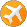 MINLU QUANJI HOTEL 4 ดาว+ หรือระดับเทียบเท่า2อุทยานมรดกโลกอู่อี๋ซาน-เขาเทียนโหยวฟง-ล่องแพไม้ไผ่จิ่วชีว์ซี-ถนนโบราณราชวงศ์ซ่ง–ผ่านชมวังอู่อี่-ร้านยาจีนถงเหยินถัง-ร้านยางพารา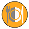 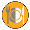 MINLU QUANJI HOTEL 4 ดาว+ หรือระดับเทียบเท่า3แปลงไร่ชาต้าหงเผา-วัดเทียนซิงหย่งเล่อ-เขาหยู่หนี่ฟง(เขานางฟ้า)-ร้านหยกMINLU QUANJI HOTEL 4 ดาว+ หรือระดับเทียบเท่า4ร้านใบชา-อู่อี๋ซาน-กรุงเทพฯ(3U8267 : 11.25-14.30)Xหมายเหตุ : ไม่รวมค่าวีซ่าจีนแบบเดี่ยว (4 วันทำการ) ท่านละ 1,800 บาทเด็กอายุตั้งแต่ 2-20 ปี เก็บค่าทัวร์เพิ่ม ท่านละ 4,000 บาทไม่รวมค่าทิปคนขับรถ, ไกด์ท้องถิ่น และหัวหน้าทัวร์ จำนวน 300 หยวน/ทริป/ท่าน (เด็กชำระทิปเท่าผู้ใหญ่)กำหนดการเดินทางผู้ใหญ่(พักห้องละ 2-3 ท่าน)เด็ก 2-20 ปี พักเดี่ยว(จ่ายเพิ่ม)ราคาไม่รวมตั๋ววันที่ 02-05 พฤศจิกายน 2652*SOLD OUT* 9,99913,9993,000ไม่รับจอยแลนด์วันที่ 09-12 พฤศจิกายน 2652*SOLD OUT*9,99913,9993,000ไม่รับจอยแลนด์วันที่ 16-19 พฤศจิกายน 2652  *SOLD OUT*9,99913,9993,000ไม่รับจอยแลนด์วันที่ 23-26 พฤศจิกายน 2652  9,99913,9993,000ไม่รับจอยแลนด์วันที่ 30 พฤศจิกายน-03 ธันวาคม 2652  9,99913,9993,000ไม่รับจอยแลนด์วันที่ 07-10 ธันวาคม 2652**วันรัฐธรรมนูญ** *SOLD OUT*10,99914,9993,000ไม่รับจอยแลนด์วันที่ 14-17 ธันวาคม 2652*SOLD OUT*9,99913,9993,000ไม่รับจอยแลนด์วันที่ 21-24 ธันวาคม 26529,99913,9993,000ไม่รับจอยแลนด์วันที่ 28-31 ธันวาคม 2652**วันหยุดสิ้นปี**11,99915,9993,000ไม่รับจอยแลนด์